Geografia kl. VII21.04.2020 r.Rozdział VII – Relacje między elementami środowiska geograficznego.Temat: Ochrona przeciwpowodziowa a występowanie i skutki powodzi.Proszę, abyście zapisywali tematy w zeszycie i jeśli to możliwe wklejali sobie kart pracy lub odsyłali na adres email aldonaszopa@op.plDziś rozpoczniemy omawianie nowego rozdziału – Relacje miedzy elementami środowiska geograficznego. Na lekcji poznacie przyczyny powodzi, obszary w Polsce zagrożone powodzią, skutki powodzi oraz sposoby przeciwdziałania powodziom. Proszę o obejrzenie prezentacji oraz zapoznanie się z tekstem poniżej.https://prezi.com/p/tbmx6muzsllk/ochrona-przeciwpowodziowa-a-wystepowanie-i-skutkipowodzi/1. Powódź to wezbranie wody w cieku lub zbiorniku, podczas którego woda występuje z brzegów i zalewa miedzy innymi doliny rzeczne, powodując straty materialne oraz stwarzając zagrożenie dla ludności. 2. Najczęstsze przyczyny powodzi:- długotrwałe i intensywne deszcze,- wiosenne roztopy,- zatory na rzece,- podniesienie poziomu wody w ujściu rzeki (tzw. cofka).3. Obszary zagrożone powodziom: dorzecza Odry na Dolnym Śląsku i Wisły w Małopolsce, dopływy Nysy Kłodzkiej oraz Dunajca, obszary nadmorskie.4. Skutki powodzi:- zagrożenie dla zdrowia i życia ludzi,- ogromne straty materialne,- uszkodzenia budynków, linii kolejowych, mostów, portów rzecznych,- zanieczyszczenie gleb, wód gruntowych i powierzchniowych,- zamulanie i spłycanie koryt rzecznych.5. Przeciwdziałanie powodziom:- regulowanie koryt rzecznych,- wznoszenie walów przeciwpowodziowych,- budowanie sztucznych zbiorników gromadzących nadmiar wodyPraca domowa Wymień sposoby lepszego zabezpieczenia się przed powodziami.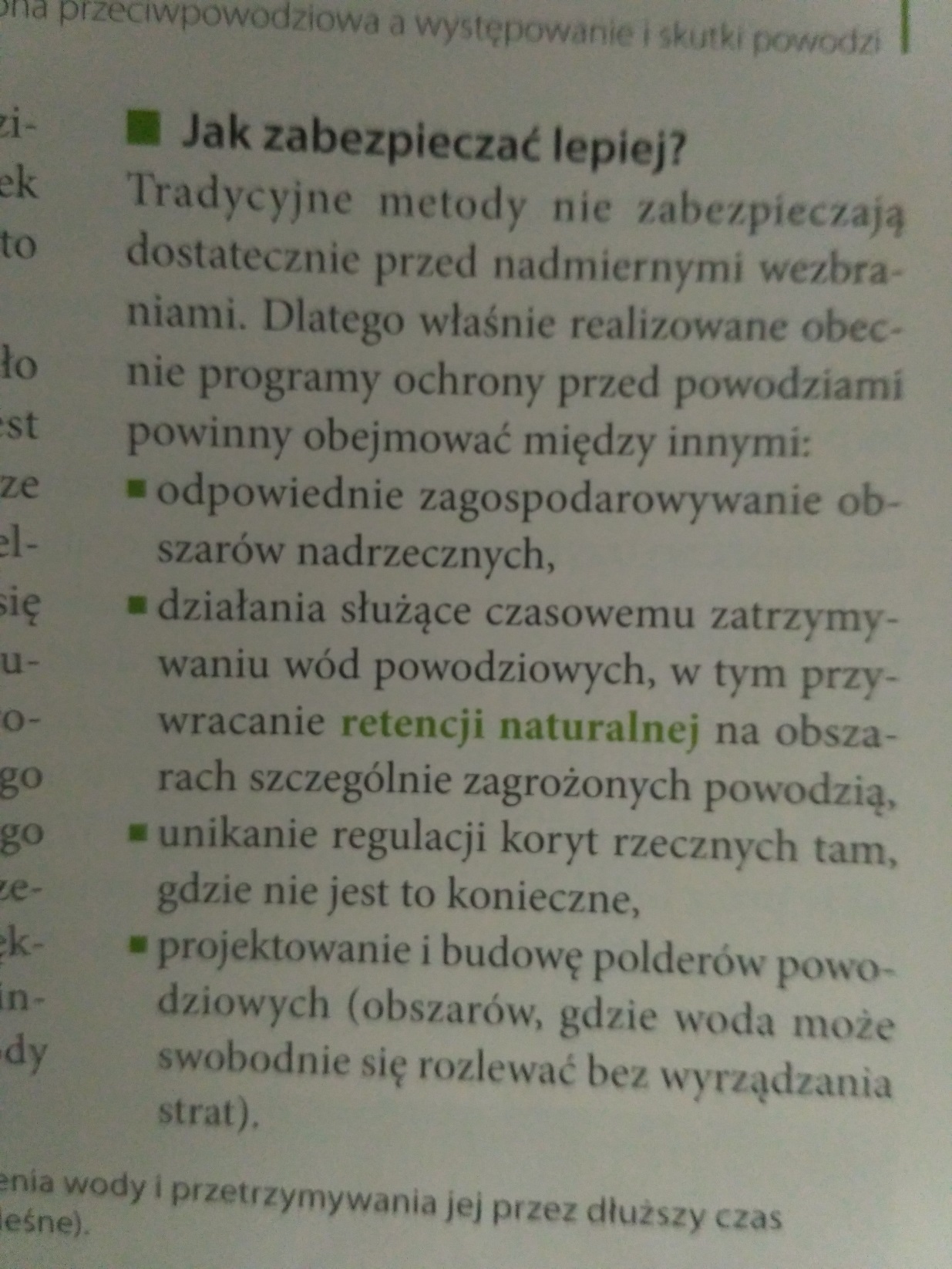 Geografia kl. VII23.04.2020 r.Temat: Największe powodzie oraz 10 największych zapór wodnych w Polsce.Proszę, abyście zapisywali tematy w zeszycie i jeśli to możliwe wklejali sobie kart pracy lub odsyłali na adres email aldonaszopa@op.plDziś zachęcam Was do obejrzenia filmu na temat największych powodzi w Polsce oraz prezentacji o największych zaporach wodnych.https://www.youtube.com/watch?v=1jIPma9UUZchttps://www.youtube.com/watch?v=M6mqkblXlHE